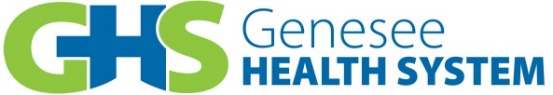 GHS INPATIENT PRE-ADMISSION REVIEW (IPAR) REQUEST FORMPlease fax to the GCCMH Utilization Management Department at (810) 496-4932         To reach a Pre-admission Review Coordinator by phone, please call (810) 496-4931    ********************************************************************************************************************************************* The patient must be assessed face-to-face on the same day this prescreen form is sent for Utilization Management review, and the consumer must be present at the time Utilization Management makes a determination (a determination will be made within 3 hours of receipt of a prescreen) – include the date/time that the prescreen assessment was completed** The person completing the prescreen assessment must be a professional with one of the following credentials: psychiatrist, physician, physician assistant, nurse practitioner, clinical nurse specialist, masters- or doctoral-level psychologist, master’s level social worker, master’s level licensed professional counselor, master’s level marriage and family therapist, or registered nurse – include the name and credentials of the person completing the prescreen assessment and a phone number where this person can be reached up to 3 hours upon Utilization Management receipt of the prescreen for further questions and/or to provide the disposition of the review and/or direction for making a referral for crisis services authorized** If an appropriately credentialed professional is not available to complete the prescreen assessment, the patient may be referred to Genesee Health System Behavioral Health Urgent Care for a virtual  clinical assessment/crisis screen 24/7/365 (or face to face during walk-in hours): 810-496-5500Patient Name ___________________________________________  Page 2ADMISSION TYPEADMISSION TYPEADMISSION TYPEADMISSION TYPEADMISSION TYPEADMISSION TYPEADMISSION TYPEADMISSION TYPEADMISSION TYPEADMISSION TYPEADMISSION TYPEADMISSION TYPEADMISSION TYPEADMISSION TYPEADMISSION TYPEADMISSION TYPEADMISSION TYPEADMISSION TYPEADMISSION TYPEADMISSION TYPEADMISSION TYPEADMISSION TYPEADMISSION TYPEADMISSION TYPEADMISSION TYPEADMISSION TYPEADMISSION TYPEADMISSION TYPEADMISSION TYPEADMISSION TYPEADMISSION TYPEADMISSION TYPEADMISSION TYPEADMISSION TYPEADMISSION TYPEVoluntaryVoluntaryVoluntaryVoluntaryVoluntaryVoluntaryVoluntaryVoluntaryVoluntaryVoluntaryVoluntaryVoluntaryVoluntaryVoluntaryVoluntaryVoluntaryInvoluntaryInvoluntaryInvoluntaryInvoluntaryInvoluntaryInvoluntaryInvoluntaryInvoluntaryInvoluntaryInvoluntaryInvoluntaryInvoluntaryInvoluntaryInvoluntaryPATIENT INFORMATIONPATIENT INFORMATIONPATIENT INFORMATIONPATIENT INFORMATIONPATIENT INFORMATIONPATIENT INFORMATIONPATIENT INFORMATIONPATIENT INFORMATIONPATIENT INFORMATIONPATIENT INFORMATIONPATIENT INFORMATIONPATIENT INFORMATIONPATIENT INFORMATIONPATIENT INFORMATIONPATIENT INFORMATIONPATIENT INFORMATIONPATIENT INFORMATIONPATIENT INFORMATIONPATIENT INFORMATIONPATIENT INFORMATIONPATIENT INFORMATIONPATIENT INFORMATIONPATIENT INFORMATIONPATIENT INFORMATIONPATIENT INFORMATIONPATIENT INFORMATIONPATIENT INFORMATIONPATIENT INFORMATIONPATIENT INFORMATIONPATIENT INFORMATIONPATIENT INFORMATIONPATIENT INFORMATIONPATIENT INFORMATIONPATIENT INFORMATIONPATIENT INFORMATIONPatient Name:Patient Name:Patient Name:Patient Name:Patient Name:DOB:DOB:DOB:DOB:DOB:DOB:REMAINING DEMOGRAPHIC INFORMATION (or  see  faxed face sheet with IPAR)REMAINING DEMOGRAPHIC INFORMATION (or  see  faxed face sheet with IPAR)REMAINING DEMOGRAPHIC INFORMATION (or  see  faxed face sheet with IPAR)REMAINING DEMOGRAPHIC INFORMATION (or  see  faxed face sheet with IPAR)REMAINING DEMOGRAPHIC INFORMATION (or  see  faxed face sheet with IPAR)REMAINING DEMOGRAPHIC INFORMATION (or  see  faxed face sheet with IPAR)REMAINING DEMOGRAPHIC INFORMATION (or  see  faxed face sheet with IPAR)REMAINING DEMOGRAPHIC INFORMATION (or  see  faxed face sheet with IPAR)REMAINING DEMOGRAPHIC INFORMATION (or  see  faxed face sheet with IPAR)REMAINING DEMOGRAPHIC INFORMATION (or  see  faxed face sheet with IPAR)REMAINING DEMOGRAPHIC INFORMATION (or  see  faxed face sheet with IPAR)REMAINING DEMOGRAPHIC INFORMATION (or  see  faxed face sheet with IPAR)REMAINING DEMOGRAPHIC INFORMATION (or  see  faxed face sheet with IPAR)REMAINING DEMOGRAPHIC INFORMATION (or  see  faxed face sheet with IPAR)REMAINING DEMOGRAPHIC INFORMATION (or  see  faxed face sheet with IPAR)REMAINING DEMOGRAPHIC INFORMATION (or  see  faxed face sheet with IPAR)REMAINING DEMOGRAPHIC INFORMATION (or  see  faxed face sheet with IPAR)REMAINING DEMOGRAPHIC INFORMATION (or  see  faxed face sheet with IPAR)REMAINING DEMOGRAPHIC INFORMATION (or  see  faxed face sheet with IPAR)REMAINING DEMOGRAPHIC INFORMATION (or  see  faxed face sheet with IPAR)REMAINING DEMOGRAPHIC INFORMATION (or  see  faxed face sheet with IPAR)REMAINING DEMOGRAPHIC INFORMATION (or  see  faxed face sheet with IPAR)REMAINING DEMOGRAPHIC INFORMATION (or  see  faxed face sheet with IPAR)REMAINING DEMOGRAPHIC INFORMATION (or  see  faxed face sheet with IPAR)REMAINING DEMOGRAPHIC INFORMATION (or  see  faxed face sheet with IPAR)REMAINING DEMOGRAPHIC INFORMATION (or  see  faxed face sheet with IPAR)REMAINING DEMOGRAPHIC INFORMATION (or  see  faxed face sheet with IPAR)REMAINING DEMOGRAPHIC INFORMATION (or  see  faxed face sheet with IPAR)REMAINING DEMOGRAPHIC INFORMATION (or  see  faxed face sheet with IPAR)REMAINING DEMOGRAPHIC INFORMATION (or  see  faxed face sheet with IPAR)REMAINING DEMOGRAPHIC INFORMATION (or  see  faxed face sheet with IPAR)REMAINING DEMOGRAPHIC INFORMATION (or  see  faxed face sheet with IPAR)REMAINING DEMOGRAPHIC INFORMATION (or  see  faxed face sheet with IPAR)REMAINING DEMOGRAPHIC INFORMATION (or  see  faxed face sheet with IPAR)REMAINING DEMOGRAPHIC INFORMATION (or  see  faxed face sheet with IPAR)Address:Address:Address:Address:Address:Address:City/State:City/State:City/State:City/State:City/State:City/State:City/State:City/State:City/State:City/State:County of Res:County of Res:County of Res:County of Res:County of Res:County of Res:SSN:SSN:SSN:SSN:SSN:SSN:SSN:SSN:SSN:SSN:Home Phone:Home Phone:Home Phone:Home Phone:Home Phone:Home Phone:Gender:Gender:Gender:Gender:Gender:Gender:Gender:Gender:Gender:Gender:Medicaid/MI Child ID#:Medicaid/MI Child ID#:Medicaid/MI Child ID#:Medicaid/MI Child ID#:Medicaid/MI Child ID#:Medicaid/MI Child ID#:Medicaid/MI Child ID#:Medicaid/MI Child ID#:Medicaid/MI Child ID#:Medicaid/MI Child ID#:AKA or other information:AKA or other information:AKA or other information:AKA or other information:AKA or other information:AKA or other information:AKA or other information:AKA or other information:AKA or other information:AKA or other information:GUARDIAN INFORMATION (disregard if information appears on attached face sheet)GUARDIAN INFORMATION (disregard if information appears on attached face sheet)GUARDIAN INFORMATION (disregard if information appears on attached face sheet)GUARDIAN INFORMATION (disregard if information appears on attached face sheet)GUARDIAN INFORMATION (disregard if information appears on attached face sheet)GUARDIAN INFORMATION (disregard if information appears on attached face sheet)GUARDIAN INFORMATION (disregard if information appears on attached face sheet)GUARDIAN INFORMATION (disregard if information appears on attached face sheet)GUARDIAN INFORMATION (disregard if information appears on attached face sheet)GUARDIAN INFORMATION (disregard if information appears on attached face sheet)GUARDIAN INFORMATION (disregard if information appears on attached face sheet)GUARDIAN INFORMATION (disregard if information appears on attached face sheet)GUARDIAN INFORMATION (disregard if information appears on attached face sheet)GUARDIAN INFORMATION (disregard if information appears on attached face sheet)GUARDIAN INFORMATION (disregard if information appears on attached face sheet)GUARDIAN INFORMATION (disregard if information appears on attached face sheet)GUARDIAN INFORMATION (disregard if information appears on attached face sheet)GUARDIAN INFORMATION (disregard if information appears on attached face sheet)GUARDIAN INFORMATION (disregard if information appears on attached face sheet)GUARDIAN INFORMATION (disregard if information appears on attached face sheet)GUARDIAN INFORMATION (disregard if information appears on attached face sheet)GUARDIAN INFORMATION (disregard if information appears on attached face sheet)GUARDIAN INFORMATION (disregard if information appears on attached face sheet)GUARDIAN INFORMATION (disregard if information appears on attached face sheet)GUARDIAN INFORMATION (disregard if information appears on attached face sheet)GUARDIAN INFORMATION (disregard if information appears on attached face sheet)GUARDIAN INFORMATION (disregard if information appears on attached face sheet)GUARDIAN INFORMATION (disregard if information appears on attached face sheet)GUARDIAN INFORMATION (disregard if information appears on attached face sheet)GUARDIAN INFORMATION (disregard if information appears on attached face sheet)GUARDIAN INFORMATION (disregard if information appears on attached face sheet)GUARDIAN INFORMATION (disregard if information appears on attached face sheet)GUARDIAN INFORMATION (disregard if information appears on attached face sheet)GUARDIAN INFORMATION (disregard if information appears on attached face sheet)GUARDIAN INFORMATION (disregard if information appears on attached face sheet)Guardian Name:Guardian Name:Guardian Name:Guardian Name:Guardian Name:Guardian Name:Address:Address:Address:PRIMARY CARE PHYSICIAN (disregard if information appears on attached face sheet)PRIMARY CARE PHYSICIAN (disregard if information appears on attached face sheet)PRIMARY CARE PHYSICIAN (disregard if information appears on attached face sheet)PRIMARY CARE PHYSICIAN (disregard if information appears on attached face sheet)PRIMARY CARE PHYSICIAN (disregard if information appears on attached face sheet)PRIMARY CARE PHYSICIAN (disregard if information appears on attached face sheet)PRIMARY CARE PHYSICIAN (disregard if information appears on attached face sheet)PRIMARY CARE PHYSICIAN (disregard if information appears on attached face sheet)PRIMARY CARE PHYSICIAN (disregard if information appears on attached face sheet)PRIMARY CARE PHYSICIAN (disregard if information appears on attached face sheet)PRIMARY CARE PHYSICIAN (disregard if information appears on attached face sheet)PRIMARY CARE PHYSICIAN (disregard if information appears on attached face sheet)PRIMARY CARE PHYSICIAN (disregard if information appears on attached face sheet)PRIMARY CARE PHYSICIAN (disregard if information appears on attached face sheet)PRIMARY CARE PHYSICIAN (disregard if information appears on attached face sheet)PRIMARY CARE PHYSICIAN (disregard if information appears on attached face sheet)PRIMARY CARE PHYSICIAN (disregard if information appears on attached face sheet)PRIMARY CARE PHYSICIAN (disregard if information appears on attached face sheet)PRIMARY CARE PHYSICIAN (disregard if information appears on attached face sheet)PRIMARY CARE PHYSICIAN (disregard if information appears on attached face sheet)PRIMARY CARE PHYSICIAN (disregard if information appears on attached face sheet)PRIMARY CARE PHYSICIAN (disregard if information appears on attached face sheet)PRIMARY CARE PHYSICIAN (disregard if information appears on attached face sheet)PRIMARY CARE PHYSICIAN (disregard if information appears on attached face sheet)PRIMARY CARE PHYSICIAN (disregard if information appears on attached face sheet)PRIMARY CARE PHYSICIAN (disregard if information appears on attached face sheet)PRIMARY CARE PHYSICIAN (disregard if information appears on attached face sheet)PRIMARY CARE PHYSICIAN (disregard if information appears on attached face sheet)PRIMARY CARE PHYSICIAN (disregard if information appears on attached face sheet)PRIMARY CARE PHYSICIAN (disregard if information appears on attached face sheet)PRIMARY CARE PHYSICIAN (disregard if information appears on attached face sheet)PRIMARY CARE PHYSICIAN (disregard if information appears on attached face sheet)PRIMARY CARE PHYSICIAN (disregard if information appears on attached face sheet)PRIMARY CARE PHYSICIAN (disregard if information appears on attached face sheet)PRIMARY CARE PHYSICIAN (disregard if information appears on attached face sheet)Primary Care Physician:Primary Care Physician:Primary Care Physician:Primary Care Physician:Primary Care Physician:Primary Care Physician:Primary Care Physician:Primary Care Physician:Primary Care Physician:Phone:Phone:Phone:Phone:Phone:Phone:PRESENTING PROBLEMPRESENTING PROBLEMPRESENTING PROBLEMPRESENTING PROBLEMPRESENTING PROBLEMPRESENTING PROBLEMPRESENTING PROBLEMPRESENTING PROBLEMPRESENTING PROBLEMPRESENTING PROBLEMPRESENTING PROBLEMPRESENTING PROBLEMPRESENTING PROBLEMPRESENTING PROBLEMPRESENTING PROBLEMPRESENTING PROBLEMPRESENTING PROBLEMPRESENTING PROBLEMPRESENTING PROBLEMPRESENTING PROBLEMPRESENTING PROBLEMPRESENTING PROBLEMPRESENTING PROBLEMPRESENTING PROBLEMPRESENTING PROBLEMPRESENTING PROBLEMPRESENTING PROBLEMPRESENTING PROBLEMPRESENTING PROBLEMPRESENTING PROBLEMPRESENTING PROBLEMPRESENTING PROBLEMPRESENTING PROBLEMPRESENTING PROBLEMPRESENTING PROBLEMPATIENT HISTORYPATIENT HISTORYPATIENT HISTORYPATIENT HISTORYPATIENT HISTORYPATIENT HISTORYPATIENT HISTORYPATIENT HISTORYPATIENT HISTORYPATIENT HISTORYPATIENT HISTORYPATIENT HISTORYPATIENT HISTORYPATIENT HISTORYPATIENT HISTORYPATIENT HISTORYPATIENT HISTORYPATIENT HISTORYPATIENT HISTORYPATIENT HISTORYPATIENT HISTORYPATIENT HISTORYPATIENT HISTORYPATIENT HISTORYPATIENT HISTORYPATIENT HISTORYPATIENT HISTORYPATIENT HISTORYPATIENT HISTORYPATIENT HISTORYPATIENT HISTORYPATIENT HISTORYPATIENT HISTORYPATIENT HISTORYPATIENT HISTORYHistory of mental health treatment:History of mental health treatment:History of mental health treatment:History of mental health treatment:History of mental health treatment:History of mental health treatment:History of mental health treatment:History of mental health treatment:History of mental health treatment:History of mental health treatment:History of mental health treatment:History of mental health treatment:History of mental health treatment:History of mental health treatment:NoneNoneNoneUnknownUnknownUnknownUnknownUnknownUnknownUnknownUnknownPsychiatric Inpatient? Psychiatric Inpatient? Psychiatric Inpatient? Psychiatric Inpatient? Psychiatric Inpatient? Psychiatric Inpatient? Psychiatric Inpatient? Psychiatric Inpatient? Psychiatric Inpatient? Psychiatric Inpatient? Psychiatric Inpatient?  Yes Yes Yes Yes No No No No No No No No No No No No No No No No No No No NoMental Health Outpatient? Mental Health Outpatient? Mental Health Outpatient? Mental Health Outpatient? Mental Health Outpatient? Mental Health Outpatient? Mental Health Outpatient? Mental Health Outpatient? Mental Health Outpatient? Mental Health Outpatient? Mental Health Outpatient?  Yes Yes Yes Yes No No No No No No No No No No No No No No No No No No No NoSUBSTANCE ABUSE HISTORY (list in order of choice beginning with first drug of choice)SUBSTANCE ABUSE HISTORY (list in order of choice beginning with first drug of choice)SUBSTANCE ABUSE HISTORY (list in order of choice beginning with first drug of choice)SUBSTANCE ABUSE HISTORY (list in order of choice beginning with first drug of choice)SUBSTANCE ABUSE HISTORY (list in order of choice beginning with first drug of choice)SUBSTANCE ABUSE HISTORY (list in order of choice beginning with first drug of choice)SUBSTANCE ABUSE HISTORY (list in order of choice beginning with first drug of choice)SUBSTANCE ABUSE HISTORY (list in order of choice beginning with first drug of choice)SUBSTANCE ABUSE HISTORY (list in order of choice beginning with first drug of choice)SUBSTANCE ABUSE HISTORY (list in order of choice beginning with first drug of choice)SUBSTANCE ABUSE HISTORY (list in order of choice beginning with first drug of choice)SUBSTANCE ABUSE HISTORY (list in order of choice beginning with first drug of choice)SUBSTANCE ABUSE HISTORY (list in order of choice beginning with first drug of choice)SUBSTANCE ABUSE HISTORY (list in order of choice beginning with first drug of choice)SUBSTANCE ABUSE HISTORY (list in order of choice beginning with first drug of choice)SUBSTANCE ABUSE HISTORY (list in order of choice beginning with first drug of choice)SUBSTANCE ABUSE HISTORY (list in order of choice beginning with first drug of choice)SUBSTANCE ABUSE HISTORY (list in order of choice beginning with first drug of choice)SUBSTANCE ABUSE HISTORY (list in order of choice beginning with first drug of choice)SUBSTANCE ABUSE HISTORY (list in order of choice beginning with first drug of choice)SUBSTANCE ABUSE HISTORY (list in order of choice beginning with first drug of choice)SUBSTANCE ABUSE HISTORY (list in order of choice beginning with first drug of choice)SUBSTANCE ABUSE HISTORY (list in order of choice beginning with first drug of choice)SUBSTANCE ABUSE HISTORY (list in order of choice beginning with first drug of choice)SUBSTANCE ABUSE HISTORY (list in order of choice beginning with first drug of choice)SUBSTANCE ABUSE HISTORY (list in order of choice beginning with first drug of choice)SUBSTANCE ABUSE HISTORY (list in order of choice beginning with first drug of choice)SUBSTANCE ABUSE HISTORY (list in order of choice beginning with first drug of choice)SUBSTANCE ABUSE HISTORY (list in order of choice beginning with first drug of choice)SUBSTANCE ABUSE HISTORY (list in order of choice beginning with first drug of choice)SUBSTANCE ABUSE HISTORY (list in order of choice beginning with first drug of choice)SUBSTANCE ABUSE HISTORY (list in order of choice beginning with first drug of choice)SUBSTANCE ABUSE HISTORY (list in order of choice beginning with first drug of choice)SUBSTANCE ABUSE HISTORY (list in order of choice beginning with first drug of choice)SUBSTANCE ABUSE HISTORY (list in order of choice beginning with first drug of choice)Type/Name:Type/Name:Type/Name:Type/Name:Type/Name:Type/Name:Type/Name:Type/Name:Current consumptionCurrent consumptionCurrent consumptionCurrent consumptionCurrent consumptionCurrent consumptionCurrent consumptionCurrent consumptionDate last usedDate last usedDate last usedDate last usedDate last usedDate last usedDate last usedDate last usedCURRENT IMPAIRMENTSCURRENT IMPAIRMENTSCURRENT IMPAIRMENTSCURRENT IMPAIRMENTSCURRENT IMPAIRMENTSCURRENT IMPAIRMENTSCURRENT IMPAIRMENTSCURRENT IMPAIRMENTSCURRENT IMPAIRMENTSCURRENT IMPAIRMENTSCURRENT IMPAIRMENTSCURRENT IMPAIRMENTSCURRENT IMPAIRMENTSCURRENT IMPAIRMENTSCURRENT IMPAIRMENTSCURRENT IMPAIRMENTSCURRENT IMPAIRMENTSCURRENT IMPAIRMENTSCURRENT IMPAIRMENTSCURRENT IMPAIRMENTSCURRENT IMPAIRMENTSCURRENT IMPAIRMENTSCURRENT IMPAIRMENTSCURRENT IMPAIRMENTSCURRENT IMPAIRMENTSCURRENT IMPAIRMENTSCURRENT IMPAIRMENTSCURRENT IMPAIRMENTSCURRENT IMPAIRMENTSCURRENT IMPAIRMENTSCURRENT IMPAIRMENTSCURRENT IMPAIRMENTSCURRENT IMPAIRMENTSCURRENT IMPAIRMENTSCURRENT IMPAIRMENTSNoneNoneNoneMildMildMildMildMildModerateModerateModerateModerateModerateModerateSevereSevereSevereSevereSevereComments Comments Comments Comments Comments Comments Mood disturbanceMood disturbanceMood disturbanceMood disturbanceMood disturbanceMood disturbanceMood disturbanceMood disturbanceMood disturbanceMood disturbanceAnxietyAnxietyAnxietyAnxietyAnxietyAnxietyAnxietyAnxietyAnxietyAnxietyPsychosisPsychosisPsychosisPsychosisPsychosisPsychosisPsychosisPsychosisPsychosisPsychosisThinking/Cognition/memoryThinking/Cognition/memoryThinking/Cognition/memoryThinking/Cognition/memoryThinking/Cognition/memoryThinking/Cognition/memoryThinking/Cognition/memoryThinking/Cognition/memoryThinking/Cognition/memoryThinking/Cognition/memoryImpulsive/reckless/aggressiveImpulsive/reckless/aggressiveImpulsive/reckless/aggressiveImpulsive/reckless/aggressiveImpulsive/reckless/aggressiveImpulsive/reckless/aggressiveImpulsive/reckless/aggressiveImpulsive/reckless/aggressiveImpulsive/reckless/aggressiveImpulsive/reckless/aggressiveActivities of daily livingActivities of daily livingActivities of daily livingActivities of daily livingActivities of daily livingActivities of daily livingActivities of daily livingActivities of daily livingActivities of daily livingActivities of daily livingWeight change assoc w/behav. dx.Weight change assoc w/behav. dx.Weight change assoc w/behav. dx.Weight change assoc w/behav. dx.Weight change assoc w/behav. dx.Weight change assoc w/behav. dx.Weight change assoc w/behav. dx.Weight change assoc w/behav. dx.Weight change assoc w/behav. dx.Weight change assoc w/behav. dx.Medical/physical conditionMedical/physical conditionMedical/physical conditionMedical/physical conditionMedical/physical conditionMedical/physical conditionMedical/physical conditionMedical/physical conditionMedical/physical conditionMedical/physical conditionSubstance abuse/dependenceSubstance abuse/dependenceSubstance abuse/dependenceSubstance abuse/dependenceSubstance abuse/dependenceSubstance abuse/dependenceSubstance abuse/dependenceSubstance abuse/dependenceSubstance abuse/dependenceSubstance abuse/dependenceJob/school performanceJob/school performanceJob/school performanceJob/school performanceJob/school performanceJob/school performanceJob/school performanceJob/school performanceJob/school performanceJob/school performanceSocial/marital/family prob.Social/marital/family prob.Social/marital/family prob.Social/marital/family prob.Social/marital/family prob.Social/marital/family prob.Social/marital/family prob.Social/marital/family prob.Social/marital/family prob.Social/marital/family prob.LegalLegalLegalLegalLegalLegalLegalLegalLegalLegalRISK FACTORSRISK FACTORSRISK FACTORSRISK FACTORSRISK FACTORSRISK FACTORSRISK FACTORSRISK FACTORSRISK FACTORSRISK FACTORSRISK FACTORSRISK FACTORSRISK FACTORSRISK FACTORSRISK FACTORSRISK FACTORSRISK FACTORSRISK FACTORSRISK FACTORSRISK FACTORSRISK FACTORSRISK FACTORSTo Self (SI)To Self (SI)To Self (SI)w/ideationw/ideationw/ideationw/ideationw/ideationw/ideationw/intentw/intentw/intentw/intentw/intentw/planw/planw/planw/planw/meansw/meansw/meansw/meansDescribe: Describe: To Others (HI)To Others (HI)To Others (HI)w/ideationw/ideationw/ideationw/ideationw/ideationw/ideationw/intentw/intentw/intentw/intentw/intentw/planw/planw/planw/planw/meansw/meansw/meansw/meansDescribe: Describe: Current attempts?Current attempts?Current attempts?Current attempts?Current attempts?Current attempts? Yes  No Yes  No Yes  No Yes  NoIf yes,  SI  or   HIIf yes,  SI  or   HIIf yes,  SI  or   HIIf yes,  SI  or   HIIf yes,  SI  or   HIIf yes,  SI  or   HIIf yes,  SI  or   HIDate:Date:Date:Date:Date:Describe: Describe: Prior attempts?Prior attempts?Prior attempts?Prior attempts?Prior attempts?Prior attempts? Yes  No Yes  No Yes  No Yes  NoIf yes,  SI  or   HIIf yes,  SI  or   HIIf yes,  SI  or   HIIf yes,  SI  or   HIIf yes,  SI  or   HIIf yes,  SI  or   HIIf yes,  SI  or   HIDate:Date:Date:Date:Date:Describe: Describe: Prior gestures?Prior gestures?Prior gestures?Prior gestures?Prior gestures?Prior gestures? Yes  No Yes  No Yes  No Yes  NoIf yes,  SI  or   HIIf yes,  SI  or   HIIf yes,  SI  or   HIIf yes,  SI  or   HIIf yes,  SI  or   HIIf yes,  SI  or   HIIf yes,  SI  or   HIDate:Date:Date:Date:Date:Describe: Describe: Other factors:Other factors:Other factors:Other factors:Other factors:(specify checked boxes in details)(specify checked boxes in details)(specify checked boxes in details)(specify checked boxes in details)(specify checked boxes in details)(specify checked boxes in details)(specify checked boxes in details)(specify checked boxes in details)(specify checked boxes in details)(specify checked boxes in details)(specify checked boxes in details) Lack of support Lack of support Lack of support Lack of support Lack of support Lack of support Lack of support Unstable living arrangement    Unstable living arrangement    Unstable living arrangement    Unstable living arrangement    Unstable living arrangement    Unstable living arrangement    Unstable living arrangement    Unstable living arrangement    Unstable living arrangement    Unstable living arrangement    Unstable living arrangement    Unstable living arrangement    Unstable living arrangement    Unstable living arrangement    Unstable living arrangement    Recent Loss Recent Loss Recent Loss Recent Loss Recent Loss Recent Loss Recent Loss Current Substance Abuse Current Substance Abuse Current Substance Abuse Current Substance Abuse Current Substance Abuse Current Substance Abuse Current Substance Abuse Current Substance Abuse Current Substance Abuse Current Substance Abuse Current Substance Abuse Current Substance Abuse Current Substance Abuse Current Substance Abuse Current Substance Abuse Past aggression Past aggression Past aggression Past aggression Past aggression Past aggression Past aggression Marked or severe ADL’s Marked or severe ADL’s Marked or severe ADL’s Marked or severe ADL’s Marked or severe ADL’s Marked or severe ADL’s Marked or severe ADL’s Marked or severe ADL’s Marked or severe ADL’s Marked or severe ADL’s Marked or severe ADL’s Marked or severe ADL’s Marked or severe ADL’s Hopelessness Hopelessness Hopelessness Hopelessness Hopelessness Hopelessness Hopelessness Recent Psychiatric Inpatient Discharge Recent Psychiatric Inpatient Discharge Recent Psychiatric Inpatient Discharge Recent Psychiatric Inpatient Discharge Recent Psychiatric Inpatient Discharge Recent Psychiatric Inpatient Discharge Recent Psychiatric Inpatient Discharge Recent Psychiatric Inpatient Discharge Recent Psychiatric Inpatient Discharge Recent Psychiatric Inpatient Discharge Recent Psychiatric Inpatient Discharge Recent Psychiatric Inpatient Discharge Recent Psychiatric Inpatient Discharge History of Abuse Medical Health Risks History of Abuse Medical Health Risks History of Abuse Medical Health Risks History of Abuse Medical Health Risks History of Abuse Medical Health Risks History of Abuse Medical Health Risks History of Abuse Medical Health Risks Family History of Suicide  Family History of Suicide  Family History of Suicide  Family History of Suicide  Family History of Suicide  Family History of Suicide  Family History of Suicide  Family History of Suicide  Family History of Suicide  Family History of Suicide  Family History of Suicide  Family History of Suicide  Family History of Suicide Dangerousness:Dangerousness:Dangerousness:Dangerousness:Dangerousness:Dangerousness: Self Self Others Others Others Others Others Inability to care for self Inability to care for self Inability to care for self Inability to care for self Inability to care for self Inability to care for self Inability to care for self Inability to care for self Inability to care for self Inability to recognize need for tx Inability to recognize need for tx Inability to recognize need for tx Inability to recognize need for tx Inability to recognize need for tx Inability to recognize need for tx Inability to recognize need for tx Inability to recognize need for tx Inability to recognize need for tx Inability to recognize need for tx Inability to recognize need for tx Inability to recognize need for tx Inability to recognize need for tx Inability to recognize need for tx Inability to recognize need for tx Inability to recognize need for txOverall risk rating:Overall risk rating:Overall risk rating:Overall risk rating:Overall risk rating:Overall risk rating:Overall risk rating: None None None NoneMild Mild Mild Mild ModerateModerateModerateModerate Severe SevereDetails:**Utilization Management has up to 3 hours from the time an IPAR is received to review and make a determination. If you do not receive a response from our team within 1 hour of sending, please call the prescreen line at (810) 496-4931 and confirm receipt of your faxed review form